Publicado en Sabadell el 15/03/2024 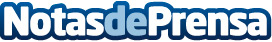 Reformas Action celebra la inauguración de sus nuevas oficinas en SabadellReconocida por su excelencia en reformas integrales en Barcelona y sus alrededores, da un emocionante paso adelante con la apertura de sus nuevas oficinas en Sabadell. Esta expansión marca un hito significativo en su compromiso continuo con la calidad y el servicio al cliente. Con un enfoque en soluciones innovadoras y personalizadas, Reformas Action está lista para transformar los espacios de vida y trabajo en Sabadell y sus alrededores, ofreciendo una experiencia excepcional a sus clientesDatos de contacto:Carlosdireccion607 57 40 46Nota de prensa publicada en: https://www.notasdeprensa.es/reformas-action-celebra-la-inauguracion-de-sus Categorias: Inmobiliaria Interiorismo Cataluña Emprendedores Servicios Técnicos Otros Servicios Oficinas http://www.notasdeprensa.es